Publicado en Bonn el 09/07/2015 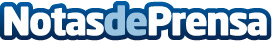 DHL e IMG Fashion ayudan a los diseñadores de moda a expandirseEl Proyecto DHL Exported ayuda a los diseñadores establecidos a nivel local a ampliar su presencia internacional. La apertura de solicitudes para el Programa DHL Exported se ha anunciado durante la Mercedes-Benz Fashion Week de Berlín
Datos de contacto:Noelia Perlacia Rasilla915191005Nota de prensa publicada en: https://www.notasdeprensa.es/dhl-e-img-fashion-ayudan-a-los-disenadores-de Categorias: Finanzas Moda Marketing Logística http://www.notasdeprensa.es